Rosen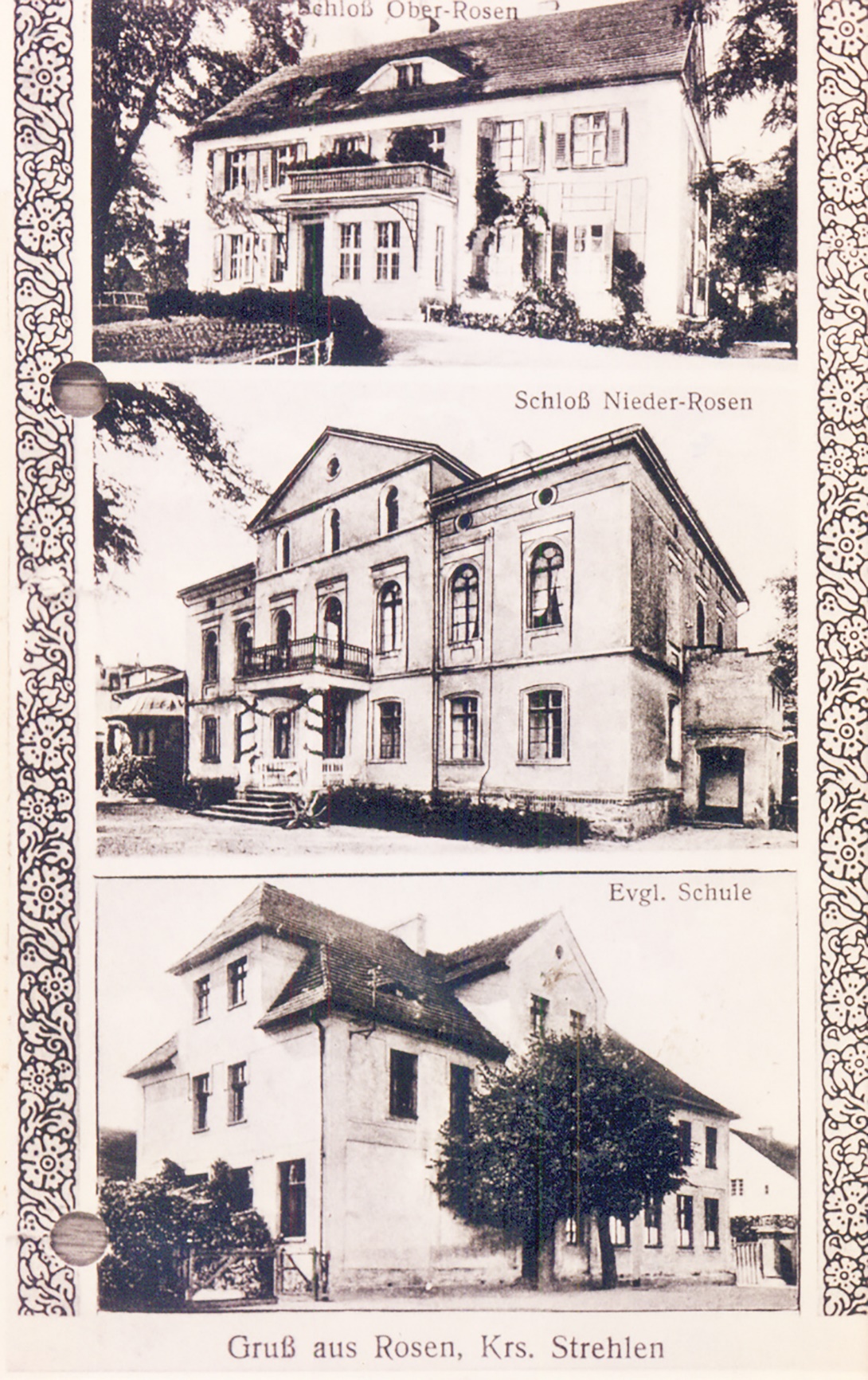 